Претензия о выплате заработной платыЗаявитель был принят на работу в организацию. В настоящее время существуют следующие нарушения условий трудового договора с стороны организации. Заявителю не была выплачена заработная плата. Заявитель требует в добровольном порядке выплатить ему сумму заработной платы.Генеральному директору ООО «____________»
Адрес: _____________________От __________________
Адрес: _____________________ПретензияПриказом о приеме на работу от ______ года я был принят в Вашу организацию на должность Начальника проектного отдела с окладом ______ рублей. Трудовой договор при этом не был составлен и подписан.
На протяжении всей своей трудовой деятельности я добросовестно выполнял свои должностные обязанности, не нарушал трудовую дисциплину, не имел никаких взысканий, дорожил своей репутацией.
В настоящее время существуют следующие нарушения условий трудового договора с Вашей стороны.
В соответствии Трудовым кодексом РФ за выполнение трудовых функций, работнику устанавливается должностной оклад, так же заработная плата выдается работнику два раза в месяц. 
Однако, заработная плата за ______, ______, ______ ____ года не была выплачена.Таким образом, из-за нарушений Вами условий труда и законодательства Российской Федерации в сфере труда, я нахожусь в тяжелом материальном положении.Статьей 37 Конституции Российской Федерации установлено следующее. Труд свободен. Каждый имеет право свободно распоряжаться своими способностями к труду, выбирать род деятельности и профессию. Принудительный труд запрещен. Каждый имеет право на труд в условиях, отвечающих требованиям безопасности и гигиены, на вознаграждение за труд без какой бы то ни было дискриминации и не ниже установленного федеральным законом минимального размера оплаты труда, а также право на защиту от безработицы.
В соответствии со ст. 236 Трудового кодекса Российской Федерации работодатель и (или) уполномоченные им в установленном порядке представители работодателя, допустившие задержку выплаты работникам заработной платы и другие нарушения оплаты труда, несут ответственность в соответствии с настоящим Кодексом и иными федеральными законами.
В случае задержки выплаты заработной платы на срок более 15 дней работник имеет право, известив работодателя в письменной форме, приостановить работу на весь период до выплаты задержанной суммы.
При нарушении работодателем установленного срока соответственно выплаты заработной платы, оплаты отпуска, выплат при увольнении и (или) других выплат, причитающихся работнику, работодатель обязан выплатить их с уплатой процентов (денежной компенсации) в размере не ниже одной трехсотой действующей в это время ставки рефинансирования Центрального банка Российской Федерации от невыплаченных в срок сумм за каждый день задержки начиная со следующего дня после установленного срока выплаты по день фактического расчета включительно. Размер выплачиваемой работнику денежной компенсации может быть повышен коллективным договором, локальным нормативным актом или трудовым договором. Обязанность выплаты указанной денежной компенсации возникает независимо от наличия вины работодателя.
Согласно ст. 352 Трудового кодекса Российской Федерации основными способами защиты трудовых прав и свобод являются:
самозащита работниками трудовых прав;
защита трудовых прав и законных интересов работников профессиональными союзами
государственный контроль (надзор) за соблюдением трудового законодательства и иных нормативных правовых актов, содержащих нормы трудового права;
судебная защита.В случае отказа с Вашей стороны добровольно исполнить свои обязанности по выплате причитающейся мне заработной платы, я обращусь в суд для разрешения спора.На основании изложенного, руководствуясь положениями Трудового кодекса Российской Федерации,
требую:В добровольном порядке выплатить мне сумму заработной платы в размере _________ рублей за ________ года, оплата отпуска в размере ________ рублей, итого за ________ года ______ рублей.
Денежную компенсацию за задержку з/п за ________ года ____ рублей, ________ года ____ рубля, итого за период с ________ года по _________ года _____ рублей.
«____»________201_г. ________________________________________ВНИМАНИЕ! Раз вы скачали бесплатно этот документ с сайта ПравПотребитель.РУ, то получите заодно и бесплатную юридическую консультацию!  Всего 3 минуты вашего времени:Достаточно набрать в браузере http://PravPotrebitel.ru/, задать свой вопрос в окошке на главной странице и наш специалист сам перезвонит вам и предложит законное решение проблемы!Странно.. А почему бесплатно? Все просто:Чем качественней и чаще мы отвечаем на вопросы, тем больше у нас рекламодателей. Грубо говоря, наши рекламодатели платят нам за то, что мы помогаем вам! Пробуйте и рассказывайте другим!
*** P.S. Перед печатью документа данный текст можно удалить..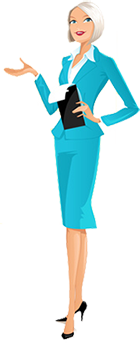 